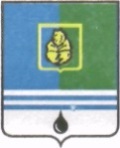 РЕШЕНИЕДУМЫ ГОРОДА КОГАЛЫМАХанты-Мансийского автономного округа - ЮгрыОт «___»_______________20___г.                                                   №_______ О внесении измененийв решение Думы города Когалымаот 25.09.2019 №326-ГДВ соответствии с Федеральными законами от 06.10.2003 №131-Ф3 «Об общих принципах организации местного самоуправления в Российской Федерации», от 25.12.2008 №273-Ф3 «О противодействии коррупции», Законом Ханты-Мансийского автономного округа - Югры от 28.12.2007 №201-оз «О гарантиях осуществления полномочий депутата, члена выборного органа местного самоуправления, выборного должностного лица местного самоуправления в Ханты-Мансийском автономном округе - Югре, Уставом города Когалыма, Дума города Когалыма РЕШИЛА:1. Внести в решение Думы города Когалыма от 25.09.2019 №326-ГД «О денежном содержании лица, замещающего муниципальную должность, и лица, замещающего должность муниципальной службы в органах местного самоуправления города Когалыма» (далее - решение) следующие изменения:1.1.	в приложении 1 к решению:1.1.1.	пункты 8.1, 8.2 раздела 8 изложить в следующей редакции:«8.1. Лицу, замещающему муниципальную должность, на основании решения Комиссии по премированию лица, замещающего муниципальную должность в органах местного самоуправления города Когалыма (далее - Комиссия по премированию), может быть выплачена премия за выполнение особо важных и сложных заданий в размере не более двух денежных вознаграждений.8.2.	Размер премии, указанной в пункте 8.1 настоящего раздела, на основании ходатайства руководителя соответствующего органа местного самоуправления города Когалыма определяется Комиссией по премированию.На основании решения Комиссии по премированию принимается соответствующий муниципальный правовой акт органа местного самоуправления города Когалыма о выплате премии.»;1.1.2.	пункт 9.2 раздела 9 изложить в следующей редакции:«9.2. Премия по результатам работы за квартал выплачивается на основании решения Комиссии по премированию за I, II, III кварталы - в первые 2 месяца, следующие за последним месяцем каждого квартала, по результатам работы за IV квартал - до 31 декабря текущего года.Размер премии по результатам работы за квартал на основании ходатайства руководителя соответствующего органа местного самоуправления города Когалыма определяется Комиссией по премированию.На основании решения Комиссии по премированию принимается соответствующий муниципальный правовой акт органа местного самоуправления города Когалыма о выплате премии по результатам работы за квартал.»;1.1.3.	пункт 10.1 раздела 10 изложить в следующей редакции:«10.1. Премия по результатам работы за год (далее – премия) выплачивается на основании решения Комиссии по премированию в размере двух месячных фондов оплаты труда не позднее первого квартала, следующего за отчетным годом.Размер премии на основании ходатайства руководителя соответствующего органа местного самоуправления города Когалыма определяется Комиссией по премированию.На основании решения Комиссии по премированию принимается соответствующий муниципальный правовой акт органа местного самоуправления города Когалыма о выплате.».2. Опубликовать настоящее решение в газете «Когалымский вестник».проект вносится Думой города КогалымаПредседательГлаваДумы города Когалымагорода Когалыма_____________  А.Ю.Говорищева_____________  Н.Н.Пальчиков